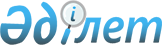 Лисаков қаласының коммуналдық мемлекеттік кәсіпорындардың таза кірісінің бір бөлігін аудару нормативін белгілеу туралыҚостанай облысы Лисаков қаласы әкімдігінің 2018 жылғы 13 наурыздағы № 98 қаулысы. Қостанай облысының Әділет департаментінде 2018 жылғы 2 сәуірде № 7646 болып тіркелді
      "Мемлекетік мүлік туралы" 2011 жылғы 1 наурыздағы Қазақстан Республикасы Заңының 140-бабының 2-тармағына сәйкес Лисаков қаласының әкімдігі ҚАУЛЫ ЕТЕДІ:
      1. Лисаков қаласыныңкоммуналдық мемлекеттік кәсіпорындардың таза кірісінің бір бөлігін аудару нормативі осы қаулының қосымшасына сәйкес белгіленсін.
      2. "Лисаков қаласы әкімінің аппараты" мемлекеттік мекемесі Қазақстан Республикасының заңнамасында белгіленген тәртіпте:
      1) осы қаулының Қостанай облысының Әділет департаментінде мемлекеттік тіркелуін;
      2) осы әкімдіктің қаулысы мемлекеттік тіркелген күнінен бастап күнтізбелік он күн ішінде оның қазақ және орыс тілдеріндегі қағаз және электрондық түрдегі көшірмелерін "Республикалық құқықтық ақпарат орталығы" шаруашылық жүргізу құқығындағы республикалық мемлекеттік кәсіпорнына ресми жариялау және Қазақстан Республикасы нормативтік құқықтық актілерінің эталондық бақылау банкіне енгізу үшін жіберілуін;
      3) осы қаулынымемлекеттік тіркелген күнінен бастап күнтізбелік он күн ішінде оның көшірмесін Лисаков қаласы аумағында таратылатын мерзімді баспасөз басылымдарында ресми жариялау үшін жолдауды;
      4) осы қаулыны ресми жарияланғанынан кейін Лисаков қаласы әкімдігінің интернет-ресурсында орналастыруын қамтамасыз етсін.
      3. Осы қаулының орындалуын бақылау Лисаков қаласы әкімінің экономикалық мәселелер жөніндегі орынбасары А.Т. Сұлтановқа жүктелсін.
      4. Осы қаулы алғашқы ресми жарияланған күнінен кейін күнтізбелік он күн өткен соң қолданысқа енгізіледі. Лисаков қаласының коммуналдық мемлекеттік кәсіпорындардың таза кірісінің бір бөлігін аудару нормативі
      Лисаков қаласының коммуналдық мемлекеттік кәсіпорындардың таза кірісінің бір бөлігін жергілікті бюджетке аудару нормативі былайша айқындалады:
					© 2012. Қазақстан Республикасы Әділет министрлігінің «Қазақстан Республикасының Заңнама және құқықтық ақпарат институты» ШЖҚ РМК
				
      Лисаков қаласының әкімі

А. Исмағұлов
Әкімдіктің 
2018 жылғы 13 наурыздағы
№ 98 қаулысына қосымша
таза кіріс 3000000 теңгеге дейін
таза кіріс сомасынан 5 пайыз
таза кіріс 3000001 теңгеден 50000000 теңгеге дейін
150000 теңге + 3000000 теңге мөлшердегі таза кірістен асқан сомадан 10 пайыз
таза кіріс 50000001 теңгеден 250000000 теңгеге дейін
4850000 теңге + 50000000 теңге мөлшердегі таза кірістен асқан сомадан 15 пайыз